VSTUPNÍ ČÁSTNázev moduluVyprávění obrazem, rámování, práce s kamerou a střihemKód modulu82-m-4/AD84Typ vzděláváníOdborné vzděláváníTyp modulu(odborný) teoreticko–praktickýVyužitelnost vzdělávacího moduluKategorie dosaženého vzděláníM (EQF úroveň 4)Skupiny oborů82 - Umění a užité uměníKomplexní úlohaObory vzdělání - poznámky82-41-M/17 Multimediální tvorba82-41-M/05 Grafický designDélka modulu (počet hodin)16Poznámka k délce moduluPlatnost modulu od30. 04. 2020Platnost modulu doVstupní předpokladyabsolvování modulů:Kresba (navrhování) 82-m-4/AD13Kresba (pohybové studie) 82-m-4/AD80Kresba (storyboard) 82-m-4/AD81Narativní zobrazení, storyboard 82-m-4/AD73JÁDRO MODULUCharakteristika moduluCílem modulu je znalost filmová řeči a porozuměmí přirozenému způsobu vyprávění filmovým obrazem. Žák si prohloubí dovednost rozlišovat mezi jednotlivými druhy záběrů (od EWS po ECU) a pohyby kamery (od rakurzu po švenk). Žák bude umět vhodně volit střihovou skladbu a její dynamiku.Žák bude eliminovat mechanicky pojaté natáčení vytvářející nadbytečnou a nudnou filmovou metráž ve prospěch rytmizace a dramatizace díla. Žák bude využívat střihový software, bude editovat a exportovat hotové filmy. Po absolvování modulu  žák prakticky obsluhuje kameru i střihový software a uplatňuje pokročilé rámování i montáž. Kreativním způsobem natáčí a střihově zpracovává materiál pro animovaný, loutkový nebo hraný animovaný film (pixilace, triková groteska). Pracuje vždy týmově jako součást filmového štábu. Verbálně komunikuje o svých záměrech, obhajuje svá řešení a prezentuje své umělecké výstupy. Očekávané výsledky učeníŽák:orientuje se v teorii filmové řeči, střihové skladby a montážečte odbornou literaturu a analyzuje fimová umělecká dílapoužívá terminologii filmového obrazu v češtině i angličtině (od Extreme Wide Shot po Extr. Close Up, Crane, XUS…) samostatně se rozhoduje pro jednotlivé typy záběrů a kamerových postupů, aby zdůraznil nebo potlačil prvky filmového dramatuuplatňuje syntaxi a dynamiku střihové montáže v Adobe Premiere nebo jiných vhodných softwarech na střikooperuje s členy filmového štábu při práci na společném dílevysvětluje své záměry, obhajuje své postupy, akceptuje tvůrčí podíl dalších členů štábuexportuje hotové filmy a prezentuje jeObsah vzdělávání (rozpis učiva)Obsahové okruhy učiva:seznámení se scénářemsestavení týmu, dělba rolí, koordinace kreativních aktivitpříprava materiálu pro natáčenínatáčení (jeden pracuje s kamerou, ostatní účinkují, animují…, pak se prostřídají)hrubý střih materiálu, konzultace se štábem, konzultace s pedagogemčistý střih a exportprezentace, diskuzeUčební činnosti žáků a strategie výukyStrategie učení: ve výuce se doporučuje kombinovat níže uvedené metody výuky.metody SLOVNÍ – MONOLOGICKÉ: Výklad, vysvětlování, popis (pedagog seznámí žáky se scénáři, které zadá k realizaci, a s cílem modulu)metody NÁZORNĚ-DEMONSTRAČNÍ: Pozorování a předvádění (pedagog představí ukázku scénáře a jeho realizaci do filmové podoby)metody NÁZORNĚ-DEMONSTRAČNÍ: Instruktáž a DOVEDNOSTNĚ-PRAKTICKÉ: práce s kamerou, střih videa (případně konkrétní rady k pixilaci a dalším technikám animace, které jsou nutnou součástí práce)metoda heuristická (pokus omyl): samostatná práce studentů s kamerou, střižnou a animacímetoda SLOVNÍ – DIALOGICKÁ: Diskuze se uplatní třikrát, při koordinaci filmového štábu na začátku, při korekturách po hrubém střihu, během prezentace v závěru, kdy budou pedagog i žáci své výtvory vzájemně hodnotit (cílem je zvládnutí dynamického rámování a montáže)metodou SLOVNÍ – DIALOGICKÁ: Rozhovor examinační (na prozkoušení názvosloví velikosti záběrů, které se studenti už učili v modulu tvorby storyboardu)Specifikace samostatné práce:teoretická část samostatné práce
	názvosloví kamerových záběrůsamostatná práce studentů
	kamerastřižnaanimacekreativní výstup vlastního díla
	po hrubém střihu (konzultace a řešení nedostatků střihové skladby s pedagogem a svým štábem)závěrečné ověřování (kolektivní diskuze)Učební činnosti žáků:seznámení se scénářemsestavení týmu, dělba rolí, koordinace kreativních aktivitpříprava materiálu pro natáčenísamotné natáčeníhrubý střih materiálu,
	konzultace se štábemkonzultace s pedagogemčistý střih a exportprezentace, diskuzeZařazení do učebního plánu, ročník3.ročníkVÝSTUPNÍ ČÁSTZpůsob ověřování dosažených výsledkůPraktická forma zkoušenízákladní pojmy a terminologiesamostatná práce žáků
	ověřování kreativních výstupů ( dvě fáze)závěrečné ověřování (kolektivní diskuze)V rámci výuky jsou ověřovány především praktické dovednosti formou samostatné práce.Ověřované okruhy:seznámení se scénářemsestavení týmu, dělba rolí, koordinace kreativních aktivitpříprava materiálu pro natáčenívlastní natáčeníhrubý střih materiálučistý střih a exportprezentace, diskuzeKritéria hodnoceníprospěl – neprospělSeznam úkolů / kritérium splněníprospěl:porozumění scénáři / (hodnoceno v diskuzi a pedagogem) student beze zbytku obsáhl, co balo ve scénáři zadánospolupráce ve štábu / žáci kooperovali, odlišné názory řešili konstruktivně, všichni se rovnoměrně vystřídali za kamerou i v pomocných profesíchpráce s kamerou / žák správně volil velikost záběřu, vhodně používal švenky, rakurz apod. (1. hlavní cíl, který musí být splněn)střih videa / žák dynamickou montáží a rytmizací záběrů vhodně dramatizoval děj filmu (2. hlavní cíl, hodnoceno v diskuzi a pedagogem)pomocné profese, animace atd. / kvalita animace, ani herecký výkon zde nejsou předmětem hodnocení, ale pochvala se velmi doporučujedokončení díla / doporučujeme vést žáky k dokončení díla, ve výjimečných případech můžeme ocenit i proces, nesmí to však být pravidlem hranice úspěšnosti zkoušky: 50 % správných výstupůneprospěl:žák nedokončí dílo a není schopen správně projít procesem tvorbyDoporučená literaturaGLEBAS, Francis. Directing the story: professional storytelling and storyboarding techniques for live action and animation. Boston: Elsevier/Focal Press, c2009. ISBN 9780240810768.CARRIÈRE, Jean-Claude. Vyprávět příběh. Vyd. v ČR 2. Praha: Limonádový Joe, 2014. ISBN ISBN:978-80-905624-2-4.​​​​​DOHNAL, Lubor. Glosy o scenáristice. Film a doba. Praha: Spolek přátel Filmu a doby, 1970, 15(9).DUTKA, Edgar. Scenáristika animovaného filmu: Minimum z historie české animace. 3. vyd. V Praze: Akademie múzických umění, 2012. ISBN 978-80-7331-252-7.FIELD, Syd. Jak napsat dobrý scénář: základy scenáristiky. V Praze: Rybka, 2007. ISBN 978-80-87067-65-9.NOVOTNÝ, J.: Budování příběhu aneb demiurgie versus dramaturgie. Praha: Karolinum, 2007.PŁAŻEWSKI, J.: Filmová řeč. Praha: Orbis, 1968.REISZ, K.: Umění filmového střihu. Ústřední půjčovna filmů, Praha 1962.VALUŠIAK, J.: Střihovou skladbou k n-té dimenzi. Praha: AMU, 1993.VALUŠIAK, J.: Základy střihové skladby. Praha: Akademie múzických umění, 1983.PoznámkyPoznámka autora: Tento modul je nutné realizovat s předem připraveným animovatelným materiálem za použití snadných animačních technik, mezi které patří také pixilace, případně natáčení s hračkami, ve videohrách, či v kombinaci s hranou loutkou. Scénář musí být také předem hotový a závazný, ideálně schválený pedagogem, nebo přímo připravený pedagogem. Filmový štáb je minimálně dvoučlenný, jeden pracuje s kamerou, ostatní animují, nebo účinkují apod. Během práce se vystřídají. Střih provádí s pořízeným materiálem každý sám. Výstupem je cca. minutový film. Obsahové upřesněníOV RVP - Odborné vzdělávání ve vztahu k RVPMateriál vznikl v rámci projektu Modernizace odborného vzdělávání (MOV), který byl spolufinancován z Evropských strukturálních a investičních fondů a jehož realizaci zajišťoval Národní pedagogický institut České republiky. Autorem materiálu a všech jeho částí, není-li uvedeno jinak, je Pavel Trnka. Creative Commons CC BY SA 4.0 – Uveďte původ – Zachovejte licenci 4.0 Mezinárodní.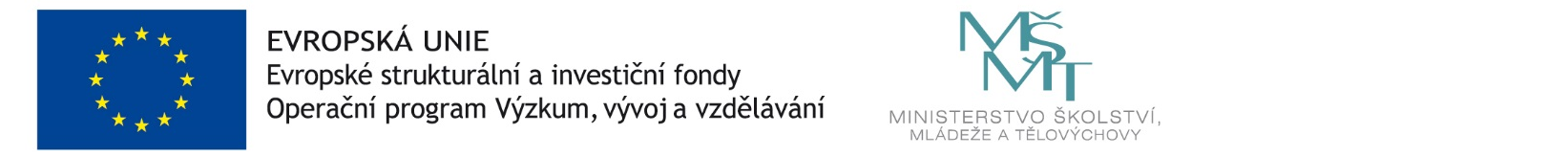 